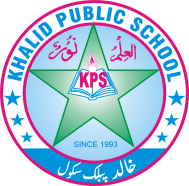 Q) :4 Write the answers.       /10 1.  Describe how friction is produced?2.    Differentiate between a wedge and screw? 3   Define natural resources?4   What is 3R strategy?5   Define climate. Give examples?Q:5  What type of simple machine is used in each object?   /5   Objects.                               Type of machine   Flag poles:.      ____________________________  Skates:.             ____________________________  Clock :               ____________________________  Jar Lid:             ____________________________   Staircase :      ____________________________Q: 6 Long questions    Answer the questions.     /151 Explain how seasons are different from weather?   /52 .Differentiate between a wedge and a screw.    /53  Explain the impact of human activities on natural resources. /5